        Müracaatınız yönetim kurulunca 30 gün içinde görüşülerek karara bağlanacak ve tarafınıza yazılı olarak bildirilecektir.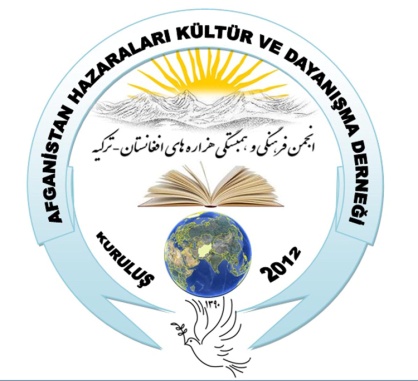 Üyelik Başvuru Formu( Aşağıdaki formu küçük harfle ve eksiksiz doldurarak1  fotoğrafınızla birlikte Derneğimize ulaştırınız. )Başvuru Tarihi :........../........../20..KİŞİSEL BİLGİLERKİŞİSEL BİLGİLERKİŞİSEL BİLGİLEREĞİTİM BİLGİLERİEĞİTİM BİLGİLERİEĞİTİM BİLGİLERİMESLEKİ BİLGİLERMESLEKİ BİLGİLERMESLEKİ BİLGİLER